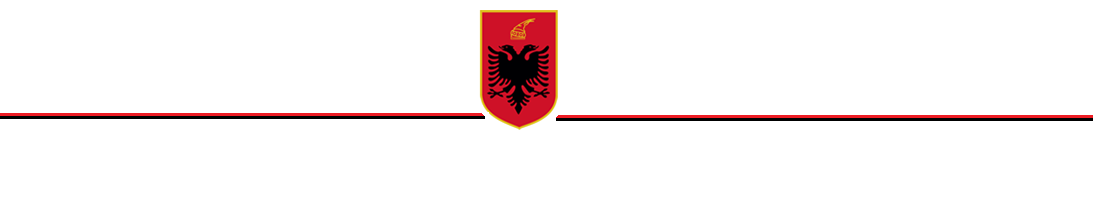 R E P U B L I K A E SH Q I P Ë R I S ËKËSHILLI I MINISTRAVEVENDIMPËRMIRATIMIN E NDRYSHIMIT NË SIPËRFAQE TË EKOSISTEMIT NATYROR “LLOGARA” SHPALLUR “PARK KOMBËTAR” Në mbështetje të nenit 100 të Kushtetutës dhe të nenit 36 të Ligjit nr. 81 “Për zonat e mbrojtura”, me propozim të ministrit të Turizmit dhe Mjedisit, Këshilli i MinistraveVENDOSI:1. Miratimin e ndryshimit në sipërfaqe të ekosistemit natyror “Llogara”, shpallur “Park Kombëtar” (kategoria II e zonave të mbrojtura), nga 1010 ha, në 1769.2 ha, sipas hartës bashkëngjitur në Shtojcën 1 dhe sipas tabelës së koordinatave në Shtojcën 2, bashkëlidhur këtij vendimi dhe që janë pjesë përbërëse e tij.2. Zona brenda këtij ekosistemi natyror përfshin pyje, sipërfaqe heterogjene bujqësore, sipërfaqe me vegjetacion të pakët, shkurre dhe bimësi barishtore. Mbulesa e tokës brenda sipërfaqes së Parkut Kombëtar, jepet në Tabelën 1, si më poshtë:Tabela 1. Sipërfaqja e PK-së, e përshkruar sipas mbulesës.3. Ekosistemi natyror “Llogara”, shpallur “Park Kombëtar” ndahet në tre nënzona ruajtjeje e administrimi si më poshtë vijon:a) Nënzona Qëndrore, me sipërfaqe 1517.5 (një mijë e pesëqind e shtatëmbëdhjetë presjë pesë) ha, e shënuar në hartë me ZQ.Kjo nënzonë përfshin habitatet kryesore pyjore (pyje të lartë, nënpyll, shkurre dhe bimësi barishtore) dhe përcaktohet si zonë me vlera të larta e të rralla për trashëgiminë natyrore e biodiversitetin dhe në të zbatohet shkalla e më lartë e mbrojtjes, që siguron një territor të pashqetësuar. Në këtë nënzonë lejohen kërkimi shkencor, zhvillimi i veprimtarive ekoturistike të lira në natyrë.b) Nënzona e Përdorimit Tradicional dhe Zhvillimit të Qëndrueshëm, me sipërfaqe 114.8 (njëqind e katërmbëdhjetë presjë tetë) ha, e shënuar në hartë me ZPT/Q.Kjo nënzonë përfshin tokat pyjore, bujqësore e kullotat, dhe territore ujore ku mundësohet vazhdimi i veprimtarive tradicionale si punime për shëndetësimin e pyjeve, aktivitete bujqësore, kullotja, grumbullimi dhe kultivimi i bimëve mjekësore e aromatike, me përdorim të balancuar të tyre dhe nuk lejohen ndërtimet e veprimtaritë që shkaktojnë ndryshimin e gjendjes natyrore të ekosistemit natyror. Në nënzonën e përdorimit tradicional dhe zhvillimit të qëndrueshëm, zbatohet shkalla e dytë e mbrojtjes, që siguron një territor me ndikim të ulët dhe kontroll të veprimtarive ekonomike, sociale, agrobiznesit, argëtuese, sportive e ekoturistike, ndërtimi i infrastrukturës sipas planeve të zhvillimit urban e turistik të miratuar nga Këshilli Kombëtar i Territorit (KKT), të cilat nuk cenojnë integritetin ekologjik të ekosistemit natyror dhe respektojnë funksionet e zonës së mbrojtur, vlerat ekologjike dhe ato të peizazhit natyror e kulturor.c) Nënzona e Rekreacionit me sipërfaqe 136.9 (njëqind e tridhjetë e gjashtë presje nëntë) ha, e shënuar në hartë me ZR. Në këtë zonë përfshihen pjesë të habitateve pyjore, kullosore dhe ujore. Në këtë zonë zbatohet shkalla e tretë e mbrojtjes, që siguron një territor me ndikim të ulët dhe kontroll të veprimtarive turistik, si mundësi shëtitje në natyrë, shërbime turistike në mënyrë të tillë që respektojnë funksionet e zonës së mbrojtur, vlerat e tij ekologjike dhe ato të peizazhit natyror, në mbështetje të studimeve urbanistike të miratuar nga KKT-ja.Zonimi dhe siperfaqet në Parkun Kombëtar “Llogara” jepen në Tabelën 2.Tabela 2. Zonimi i brendshëm i PK-së.4. Aktivitetet shfrytëzuese të burimeve natyrore, të cilat ndodhen brenda territorit të parkut kombëtar dhe që janë pajisur me leje mjedisore dhe/ose vendim të KKT-së deri në datën e hyrjes në fuqi të këtij vendimi, do të lejohet të vazhdojnë ushtrimin e aktivitetit nëse përmbushin kushtet e parashikuara nga Ligji nr. 81/2017 “Për zonat e mbrojtura”.5. Zonat urbane brenda perimetrit të zonave të mbrojtura, të të identifikuara në Vendimin nr.10, datë 28.12.2020 të Këshillit Kombëtar të Territorit, do të jenë pjesë e Planit të Menaxhimit të zonës së mbrojtur duke u harmonizuar me rregullat e parashikuara nga Planet e përgjithëshme Vendore dhe Planet e Detajuara Urbane të miratuara.6. Ministria përgjegjëse për zonat e mbrojtura, në bashkëpunim me ministritë e linjës, me bashkitë, me publikun e interesuar, shoqërinë civile dhe me pronarët privatë, pronat e të cilëve shtrihen brenda territorit të zonës së mbrojtur, miraton Planin e Menaxhimit të Parkut Kombëtar dhe objektivat e ruajtjes së zonës, të hartuar nga Agjencia Kombëtare e Zonave të Mbrojtura brenda dy vitesh, nga data e hyrjes në fuqi të këtij vendimi.7. Administrata e Zonave të Mbrojtura, Qarku Vlorë, kryen funksionet menaxhuese të Parkut Kombëtar “Llogara”.8. Me hyrjen në fuqi të këtij Vendimi, Vendimi nr. 96, datë 21.11.1966 i Këshillit të Ministrave “Për shpalljen e sipërfaqes të ekosistemit natyror Llogara, Park Kombëtar”, shfuqizohet.9. Ngarkohet Ministria e Turizmit dhe Mjedisit, Agjencia Kombëtare e Zonave të Mbrojtura dhe organet përkatëse të vetqeverisjes vendore, për zbatimin e këtij vendimi.Ky vendim hyn në fuqi menjëherë dhe botohet në Fletoren Zyrtare.                                                                                                           KRYEMINISTËR                         EDI RAMASHTOJCA 1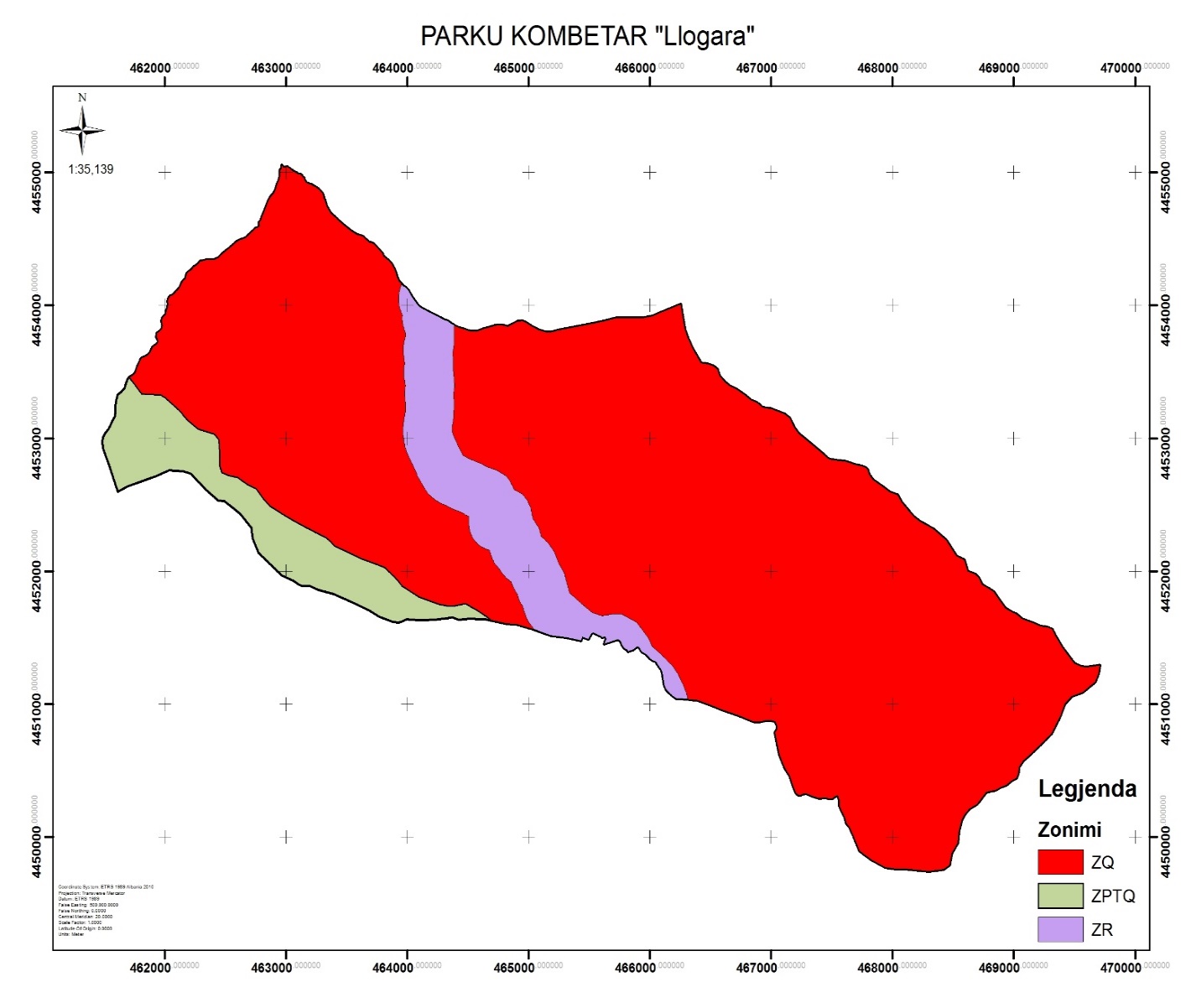 SHTOJCA 2MbulesaSip. në haPërqindjaPyje974.755.1Sipërfaqe heterogjene bujqësore1.40.1Sipërfaqe me vegjetacion të pakët81.24.6Shkurre & Bimësi barishtore711.940.2Total1769.2100.0ZonimiSip. në haPërqindjaZona qëndrore1517.585.77Zona e përdorimit tradicional dhe zhvillimit të qëndrueshëm114.86.49Zona e rekreacionit136.97.74Totali1769.2100PikaXYPikaXYPikaXY1467562445023351466248.94451042101465634.644515032467561.8445027252466232.4445104210246562944515073467549.1445031553466217.34451045103465617.444515084467539.1445031354466196.24451057104465608.244515035467528445031055466162.94451083105465603.344515056467518.5445030656466130.7445111710646559844515117467500.7445029257466126.44451125107465586.844515148467484.8445028958466120.44451136108465576.744515189467472.14450290594661164451147109465529.4445154010467462445029460466106.54451212110465515.1445153211467450.3445029761466101.84451235111465491.8445149112467429.7445029762466087.94451270112465457.9445150013467392.5445029563466080.74451276113465442.9445150714467340.14450308644660674451293114465440.5445150515467284445032865466062.64451302115465429.5445148116467278.9445033166466055.74451309116465429.5445147817467260.8445032867466053.14451318117465308.4445150618467257445032568466046.34451322118465182.5445151819467246.9445031969466023.84451330119465015.5445157320467237.4445031670466000.44451344120464894.5445160421467226445031771465989.44451359121464822445160822467214.54450322724659824451364122464641.2445164323467205.5445032973465972.74451371123464511.4445164624467196.4445034474465962.84451378124464419.7445164125467189.3445035975465940.84451389125464372.1445165726467180.7445038476465927.94451402126464324.3445165027467151.3445046177465922.54451408127464225.1445164128467113.4445052078465919.94451414128464111445163629467094.5445055879465908.94451430129464030.9445164130467067.1445062280465895.44451437130463996.6445164331467030.3445078881465854.34451408131463947.3445162232467034.7445079482465835.74451405132463920.7445161833467042.24450800834658204451397133463874.8445162534467049.7445081184465811.74451406134463770.8445166235467049.2445084085465794.14451420135463687.9445170736467030.3445087386465783.64451427136463568.1445176237466998.5445087987465776.64451435137463393.2445183138466966.7445087988465767.84451450138463263.1445186439466956.2445087989465757.54451473139463196.7445189440466932.4445087590465747.74451482140463131.9445189241466900.7445086891465740.74451486141463107.6445190442466894.14450867924657334451487142463060.3445193443466861.3445087093465727.24451487143462993.9445196044466837.1445087894465716.64451485144462968.2445197045466724.1445092095465654.84451463145462774.8445214246466597445095896465622.64451454146462728.1445224747466501445099497465626.84451469147462716.8445232848466382.5445103298465634.14451482148462624.1445243749466330.7445103799465637.84451488149462493.4445253150466314.44451039100465638.14451496150462443.54452535151462349.64452610201462008.84453933251462819.54454703152462215.34452738202462011.14453950252462851.54454781153462151.644527572034620164453964253462870.14454816154462035.54452765204462023.54453977254462895.34454842155461933.84452722205462026.74453992255462911.94454865156461691.84452644206462027.34454012256462916.94454890157461613.84452605207462027.14454036257462926.34454909158461546.74452792208462032.84454056258462938.34454937159461494.14452928209462045.34454073259462947.64454959160461490.244529802104620634454079260462950.64454974161461494.94453007211462082.34454093261462950.54454987162461511.64453036212462094.94454106262462948.44455000163461538.34453070213462110.84454120263462949.54455017164461553.24453098214462124.24454138264462960.84455029165461571.54453132215462139.94454171265462963.34455037166461593.14453168216462154.14454190266462964.84455057167461597.744532072174621704454203267462970.24455050168461595.54453249218462176.64454222268462973.14455045169461603.64453288219462181.44454241269462976.5445504217046161544533292204621944454254270462977.54455042171461645.24453351221462217.64454266271462980.34455041172461670.34453379222462236.84454288272462984.14455040173461681.34453414223462263.74454306273462986.644550401744616954453439224462282.24454322274462990.84455040175461707.54453461225462294.74454333275462996.34455041176461735.34453475226462325.244543392764630034455043177461755.44453490227462343.74454345277463007.44455044178461764.144535102284623644454345278463009.64455044179461773.944535422294623814454345279463011.74455044180461788.94453566230462405.54454346280463014.944550431814618004453592231462422.44454352281463018.44455040182461812.54453608232462444.34454361282463025.64455035183461840.44453616233462461.94454378283463032.44455031184461860.64453628234462481.24454397284463036.44455027185461878.24453646235462509.84454415285463039.94455024186461889.44453669236462532.54454431286463042.64455021187461901.84453688237462568.64454460287463045.14455020188461916.94453701238462593.74454481288463048.34455018189461934.64453710239462621.54454495289463050.64455017190461945.944537282404626464454504290463051.94455015191461943.14453746241462671.34454512291463053.34455013192461932.74453765242462704.94454543292463055.94455011193461937.54453791243462730.14454565293463057.94455011194461956.44453806244462746.84454580294463061.544550101954619744453825245462768.94454590295463064.64455009196461981.34453849246462780.54454599296463067.74455008197461979.94453864247462780.34454615297463069.94455007198461974.64453887248462780.24454627298463072.14455004199461979.44453904249462793.84454643299463074.34455002200461993.744539202504628044454676300463078.34455000301463083.34454999351463282.94454864401464184.24453950302463087.34454998352463290.14454856402464279.14453906303463089.34454996353463298.24454845403464307.84453893304463095.644549913544633034454837404464330.84453884305463097.84454990355463305.54454830405464354.34453872306463099.44454990356463306.84454822406464395.14453847307463103.34454990357463308.84454816407464432.24453833308463108.24454989358463310.14454810408464449.84453828309463112.24454989359463314.14454803409464473.54453822310463117.54454987360463319.444547904104645044453811311463121.14454985361463326.34454778411464533.54453807312463124.14454983362463335.64454746412464546.74453807313463125.144549833634633684454697413464571.64453807314463127.14454981364463409.44454661414464585.84453810315463128.34454979365463437.74454634415464607.34453817316463129.84454977366463474.14454605416464625.344538263174631344454971367463540.64454560417464694.44453844318463139.344549663684635634454547418464719.24453849319463144.54454962369463592.24454531419464744.14453852320463149.74454954370463611.34454527420464762.14453854321463152.34454947371463630.54454519421464781.64453854322463155.54454940372463643.844545124224648274453844323463159.34454933373463658.24454501423464833.54453845324463163.34454929374463671.64454488424464856.74453856325463167.64454925375463686.54454475425464908.44453880326463174.24454922376463698.24454474426464926.94453883327463180.54454920377463710.44454471427464944.74453885328463184.84454918378463723.744544654284649664453879329463187.944549163794637674454421429464992.64453862330463192.544549133804637894454397430465028.84453841331463196.54454912381463794.34454388431465058.54453827332463200.34454913382463803.24454372432465080.84453819333463203.84454912383463817.24454362433465116.94453806334463205.94454911384463843.64454341434465149.44453801335463208.44454910385463856.44454330435465172.54453801336463211.44454910386463870.544543154364652144453806337463213.34454909387463886.64454288437465238.64453814338463214.444549093884638964454272438465541.54453869339463216.34454908389463903.34454254439465613.94453881340463217.14454907390463910.34454230440465721.34453906341463217.34454906391463914.14454216441465848.844539073424632184454904392463932.94454182442465938.844539083434632194454902393463941.24454173443466020.14453923344463220.34454900394463964.94454151444466092.8445394934546322244549003954639894454134445466251.54454010346463223.34454900396464005.54454118446466251.54454010347463226.24454902397464043.64454060447466284.64453831348463250.144548903984640814454010448466313.24453754349463262.14454881399464099.14453994449466352.54453675350463272.94454874400464130.54453974450466419.144535684514664764453561501468735.74451902551468295.94449743452466520.74453547502468782.64451877552468185.744497554534665544453520503468833.74451848553468109.44449762454466572.44453471504468870.44451793554468028.944497614554666114453429505468930.44451722555467939.94449773456466655.84453397506468977.34451697556467824.94449831457466713.24453370507469019.84451681557467726.74449898458466784.94453324508469065.34451643558467668.544500264594668314453289509469102.54451630559467644.24450076460466869.34453275510469158.344516105604676204450106461466894.94453260511469222.14451587561467605.54450150462466924.44453234512469277.844515795624675824450189463466956.2445322851346931544515665634675624450233464466995.74453223514469344.74451511465467055.64453205515469395.94451430466467105.34453187516469457.64451354467467150.24453153517469497.84451309468467189.14453080518469556.44451283469467227.74453035519469601.444512794704673114452970520469659.54451287471467418.64452891521469707.14451293472467464.84452851522469697.244512324734674844452842523469668.84451168474467555.24452831524469626.84451136475467608.64452827525469563.84451090476467667.24452812526469474.14451063477467701.74452800527469416.64451004478467742.44452793528469383.24450913479467778.24452778529469310.64450783480467793.84452764530469221.54450700481467809.14452726531469130.844506214824678384452690532469074.24450575483467928.74452627533469040.94450524484467975.74452596534469034.94450486485468009.74452586535469020.64450446486468041.54452576536468974.34450422487468071.84452520537468934.44450392488468136.14452451538468890.1445037448946817944524065394688484450355490468218.54452378540468771.94450339491468267.44452353541468692.54450247492468336.64452320542468631.54450217493468444.14452231543468593.84450172494468491.44452166544468568.94450131495468525.94452113545468556.64450091496468589.74452086546468542.44450036497468600.64452055547468534.94449957498468620.34452000548468484.94449881499468677.744519775494684694449792500468707.64451952550468418.54449757